PHỤ LỤC 3BIỂU MẪU BÀI  ĐỀ CƯƠNG NGHIÊN CỨU TRÌNH ĐỘ TIẾN SĨ(Đính kèm Đề án số     /ĐA-TĐT ngày      tháng 01 năm 2022 của Hiệu trưởng Trường Đại học Tôn Đức Thắng)Họ và tên:	Chuyên ngành:	 Thí sinh thực hiện bài đề cương nghiên cứu khoảng 10 trang (đóng quyển, có trang bìa, có Mục lục, Tài liệu tham khảo), gồm những nội dung chính sau đây:Tính cấp thiết, lý do chọn đề tài, lĩnh vực nghiên cứuTình hình nghiên cứuMục đích nghiên cứuĐối tượng và phạm vi dự định nghiên cứuPhương pháp nghiên cứu sẽ được sử dụngKế hoạch nghiên cứu (cần ghi cụ thể ít nhất mỗi 06 tháng)Mục tiêu và mong muốn đạt được khi đăng ký tuyển sinh đào tạo trình độ tiến sĩLý do lựa chọn cơ sở đào tạoKinh nghiệm về nghiên cứu, về thực tế, hoạt động xã hội và ngoại khóa khácDự kiến việc làm và các nghiên cứu tiếp theo sau khi tốt nghiệp   Đề xuất người hướng dẫn (nếu có, giảng viên hướng dẫn là giảng viên cơ hữu của Trường Đại học Tôn Đức Thắng, có trình độ tiến sĩ trở lên đúng chuyên ngành)TỔNG LIÊN ĐOÀN LAO ĐỘNG VIỆT NAMTRƯỜNG ĐẠI HỌC TÔN ĐỨC THẮNG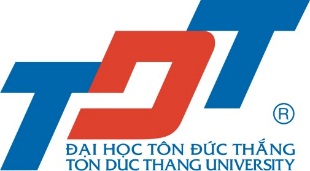 BÀI ĐỀ CƯƠNG NGHIÊN CỨUTÊN ĐỀ TÀI/HƯỚNG NGHIÊN CỨU ĐĂNG KÝ DỰ TUYỂN CHƯƠNG TRÌNH ĐÀO TẠO TIẾN SĨNgành:….Mã ngành:…Họ và tên thí sinh: TP. HỒ CHÍ MINH, THÁNG … NĂM ….